Kitöltési útmutató és magyarázat1. A tényleges (re)exportőr – nem valamely közbenjáró megbízott – teljes neve és címe. Személyitulajdon-bizonyítvány esetében a jog szerinti tulajdonos teljes neve és címe.2. Nem alkalmazandó.3. A tényleges importőr – nem valamely közbenjáró megbízott – teljes neve és címe. Személyitulajdon-bizonyítvány esetében üresen kell hagyni.5. Személyitulajdon-bizonyítvány esetében üresen kell hagyni.6. A kérelem formanyomtatványán csak abban az esetben kell kitölteni, ha az A. mellékletben szereplő fajok nem fogságban szaporított, illetve nem mesterségesen szaporított, élő példányairól van szó.8. A leírásnak a lehető legpontosabbnak kell lennie, és tartalmaznia kell a [vadon élő állat- és növényfajok számára kereskedelmük szabályozása által biztosított védelemről szóló 338/97/EK tanácsi rendelet végrehajtására vonatkozó részletes szabályok megállapításáról szóló] 865/2006/EK rendelet VII. melléklete szerinti háromjegyű betűkódot.9/10. A mennyiség és/vagy a nettó tömeg megadásához a 865/2006/EK rendelet VII. mellékletében foglaltaknak megfelelő mértékegységeket kell használni.11. A CITES azon függelékének (I., II. vagy III.) a számát kell megadni, amelyben az adott faj az engedély/bizonyítvány kiállításának napján szerepel.12. A 338/97/EK rendelet azon mellékletének (A., B. vagy C.) betűjelét kell megadni, amelyben az adott faj az engedély/bizonyítvány kiállításának napján szerepel.13. Az eredet feltüntetésére az alábbi kódok egyikét kell használni:14. A példányok (újra)kivitelének/behozatalának célját az alábbi kódok valamelyikének feltüntetésével határozza meg:15–17. A származási ország az az ország, amelyben a példányokat vadon befogták vagy begyűjtötték, amelyben azok fogságban születtek és azokat fogságban szaporították, illetve amelyben azokat mesterségesen szaporították. Amennyiben ez egy harmadik ország, a 16. és a 17. rovatban fel kell tüntetni a vonatkozó engedély adatait. Amennyiben az Unió egyik tagállamából származó példányokat egy másik tagállamból exportálják, csak a származási tagállam nevét kell feltüntetni a 15. rovatban.18–20. Újrakiviteli bizonyítvány esetében az utolsó újrakivitel országa az az újrakiviteli harmadik ország, amelyből a példányokat az Unióból történő újrakivitelt megelőzően behozták. Behozatali engedély esetében ez az az újrakiviteli harmadik ország, amelyikből a példányokat behozzák. A 19. és a 20. rovatban fel kell tüntetni a vonatkozó újrakiviteli bizonyítvány adatait.21. A tudományos nevet a 865/2006/EK rendelet VIII. mellékletében említett szabvány-nevezéktani hivatkozásoknak megfelelően kell megadni.23. A lehető legtöbb adatot fel kell tüntetni, és a fentiekben kért információk esetleges hiányosságát indokolni kell.	51. Exportőr/Reexportőr / Exporter/Re-ExporterENGEDÉLY / BIZONYÍTVÁNY / PERMIT / CERTIFICATE    BEHOZATAL / IMPORT    KIVITEL / EXPORT    ÚJRAKIVITEL / RE-EXPORT    EGYÉB  / OTHER:ENGEDÉLY / BIZONYÍTVÁNY / PERMIT / CERTIFICATE    BEHOZATAL / IMPORT    KIVITEL / EXPORT    ÚJRAKIVITEL / RE-EXPORT    EGYÉB  / OTHER:ENGEDÉLY / BIZONYÍTVÁNY / PERMIT / CERTIFICATE    BEHOZATAL / IMPORT    KIVITEL / EXPORT    ÚJRAKIVITEL / RE-EXPORT    EGYÉB  / OTHER:ENGEDÉLY / BIZONYÍTVÁNY / PERMIT / CERTIFICATE    BEHOZATAL / IMPORT    KIVITEL / EXPORT    ÚJRAKIVITEL / RE-EXPORT    EGYÉB  / OTHER:KÉRELEM / APPLICATION1. Exportőr/Reexportőr / Exporter/Re-ExporterENGEDÉLY / BIZONYÍTVÁNY / PERMIT / CERTIFICATE    BEHOZATAL / IMPORT    KIVITEL / EXPORT    ÚJRAKIVITEL / RE-EXPORT    EGYÉB  / OTHER:ENGEDÉLY / BIZONYÍTVÁNY / PERMIT / CERTIFICATE    BEHOZATAL / IMPORT    KIVITEL / EXPORT    ÚJRAKIVITEL / RE-EXPORT    EGYÉB  / OTHER:ENGEDÉLY / BIZONYÍTVÁNY / PERMIT / CERTIFICATE    BEHOZATAL / IMPORT    KIVITEL / EXPORT    ÚJRAKIVITEL / RE-EXPORT    EGYÉB  / OTHER:ENGEDÉLY / BIZONYÍTVÁNY / PERMIT / CERTIFICATE    BEHOZATAL / IMPORT    KIVITEL / EXPORT    ÚJRAKIVITEL / RE-EXPORT    EGYÉB  / OTHER:KÉRELEM / APPLICATION1. Exportőr/Reexportőr / Exporter/Re-Exporter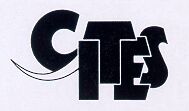 Egyezmény a Veszélyeztetett Vadon Élő Állat-és Növényfajok Nemzetközi KereskedelmérőlConvention on International Trade in Endangered Species of Wild Fauna and FloraEgyezmény a Veszélyeztetett Vadon Élő Állat-és Növényfajok Nemzetközi KereskedelmérőlConvention on International Trade in Endangered Species of Wild Fauna and FloraEgyezmény a Veszélyeztetett Vadon Élő Állat-és Növényfajok Nemzetközi KereskedelmérőlConvention on International Trade in Endangered Species of Wild Fauna and FloraKÉRELEM / APPLICATION3. Importőr / ImporterEgyezmény a Veszélyeztetett Vadon Élő Állat-és Növényfajok Nemzetközi KereskedelmérőlConvention on International Trade in Endangered Species of Wild Fauna and FloraEgyezmény a Veszélyeztetett Vadon Élő Állat-és Növényfajok Nemzetközi KereskedelmérőlConvention on International Trade in Endangered Species of Wild Fauna and FloraEgyezmény a Veszélyeztetett Vadon Élő Állat-és Növényfajok Nemzetközi KereskedelmérőlConvention on International Trade in Endangered Species of Wild Fauna and FloraKÉRELEM / APPLICATION3. Importőr / Importer4. (Újra)kiviteli ország / Country of (re)-export4. (Újra)kiviteli ország / Country of (re)-export4. (Újra)kiviteli ország / Country of (re)-export4. (Újra)kiviteli ország / Country of (re)-exportKÉRELEM / APPLICATION3. Importőr / Importer4. (Újra)kiviteli ország / Country of (re)-export4. (Újra)kiviteli ország / Country of (re)-export4. (Újra)kiviteli ország / Country of (re)-export4. (Újra)kiviteli ország / Country of (re)-exportKÉRELEM / APPLICATION3. Importőr / Importer5. Behozatali ország / Country of import5. Behozatali ország / Country of import5. Behozatali ország / Country of import5. Behozatali ország / Country of importKÉRELEM / APPLICATION3. Importőr / Importer5. Behozatali ország / Country of import5. Behozatali ország / Country of import5. Behozatali ország / Country of import5. Behozatali ország / Country of importKÉRELEM / APPLICATION6. Az A. mellékletben felsorolt fajok élő példányainak engedélyezett tartási helye / Authorized location for live specimens of Annex A species7. Kiállító igazgatási hatóság / Issuing Management Authority7. Kiállító igazgatási hatóság / Issuing Management Authority7. Kiállító igazgatási hatóság / Issuing Management Authority7. Kiállító igazgatási hatóság / Issuing Management AuthorityKÉRELEM / APPLICATION6. Az A. mellékletben felsorolt fajok élő példányainak engedélyezett tartási helye / Authorized location for live specimens of Annex A species7. Kiállító igazgatási hatóság / Issuing Management Authority7. Kiállító igazgatási hatóság / Issuing Management Authority7. Kiállító igazgatási hatóság / Issuing Management Authority7. Kiállító igazgatási hatóság / Issuing Management AuthorityKÉRELEM / APPLICATION6. Az A. mellékletben felsorolt fajok élő példányainak engedélyezett tartási helye / Authorized location for live specimens of Annex A species7. Kiállító igazgatási hatóság / Issuing Management Authority7. Kiállító igazgatási hatóság / Issuing Management Authority7. Kiállító igazgatási hatóság / Issuing Management Authority7. Kiállító igazgatási hatóság / Issuing Management Authority56. Az A. mellékletben felsorolt fajok élő példányainak engedélyezett tartási helye / Authorized location for live specimens of Annex A species7. Kiállító igazgatási hatóság / Issuing Management Authority7. Kiállító igazgatási hatóság / Issuing Management Authority7. Kiállító igazgatási hatóság / Issuing Management Authority7. Kiállító igazgatási hatóság / Issuing Management Authority8. A példányok leírása (beleértve a jelölést, élő állatoknál az ivart és a születés idejét) / Description of specimens (including marks, sex, date of birth for live animals)9. Nettó tömeg (kg) / Net mass (kg)9. Nettó tömeg (kg) / Net mass (kg)10. Mennyiség / Quantity10. Mennyiség / Quantity8. A példányok leírása (beleértve a jelölést, élő állatoknál az ivart és a születés idejét) / Description of specimens (including marks, sex, date of birth for live animals)11. CITES-függelék /      CITES Appendix12. EU melléklet /      EU Annex13. Eredet /       Source14. Cél / Purpose8. A példányok leírása (beleértve a jelölést, élő állatoknál az ivart és a születés idejét) / Description of specimens (including marks, sex, date of birth for live animals)15. Származási ország / Country of origin15. Származási ország / Country of origin15. Származási ország / Country of origin15. Származási ország / Country of origin8. A példányok leírása (beleértve a jelölést, élő állatoknál az ivart és a születés idejét) / Description of specimens (including marks, sex, date of birth for live animals)16. Engedély száma / Permit No16. Engedély száma / Permit No17. Kiállítás dátuma / Date of issue17. Kiállítás dátuma / Date of issue8. A példányok leírása (beleértve a jelölést, élő állatoknál az ivart és a születés idejét) / Description of specimens (including marks, sex, date of birth for live animals)18. Utolsó újrakivitel országa / Country of last re-export18. Utolsó újrakivitel országa / Country of last re-export18. Utolsó újrakivitel országa / Country of last re-export18. Utolsó újrakivitel országa / Country of last re-export8. A példányok leírása (beleértve a jelölést, élő állatoknál az ivart és a születés idejét) / Description of specimens (including marks, sex, date of birth for live animals)19. Bizonyítvány száma / Certificate No.19. Bizonyítvány száma / Certificate No.20. Kiállítás dátuma / Date of issue20. Kiállítás dátuma / Date of issue21. Tudományos fajnév / Scientific name of species21. Tudományos fajnév / Scientific name of species21. Tudományos fajnév / Scientific name of species21. Tudományos fajnév / Scientific name of species21. Tudományos fajnév / Scientific name of species22. Magyar fajnév / Common name of species22. Magyar fajnév / Common name of species22. Magyar fajnév / Common name of species22. Magyar fajnév / Common name of species22. Magyar fajnév / Common name of species23. Kérem a fentiekben részletezett engedély/bizonyítvány kiállítását./ I hereby apply for the permit/certificate indicated above.Megjegyzések (például a behozatal indoklása, az élő példányok elhelyezésére vonatkozó információ stb.) / Remarks (e.g. on purpose of introduction, details of accomodation for live specimens etc.)23. Kérem a fentiekben részletezett engedély/bizonyítvány kiállítását./ I hereby apply for the permit/certificate indicated above.Megjegyzések (például a behozatal indoklása, az élő példányok elhelyezésére vonatkozó információ stb.) / Remarks (e.g. on purpose of introduction, details of accomodation for live specimens etc.)23. Kérem a fentiekben részletezett engedély/bizonyítvány kiállítását./ I hereby apply for the permit/certificate indicated above.Megjegyzések (például a behozatal indoklása, az élő példányok elhelyezésére vonatkozó információ stb.) / Remarks (e.g. on purpose of introduction, details of accomodation for live specimens etc.)23. Kérem a fentiekben részletezett engedély/bizonyítvány kiállítását./ I hereby apply for the permit/certificate indicated above.Megjegyzések (például a behozatal indoklása, az élő példányok elhelyezésére vonatkozó információ stb.) / Remarks (e.g. on purpose of introduction, details of accomodation for live specimens etc.)23. Kérem a fentiekben részletezett engedély/bizonyítvány kiállítását./ I hereby apply for the permit/certificate indicated above.Megjegyzések (például a behozatal indoklása, az élő példányok elhelyezésére vonatkozó információ stb.) / Remarks (e.g. on purpose of introduction, details of accomodation for live specimens etc.)WVadon befogott/gyűjtött példányokREllenőrzött környezetben felnevelt, a vadonból tojásként vagy fiatal korban begyűjtött állatpéldányok, amelyek ott csak igen kis valószínűséggel érték volna meg a felnőtt kortDAz A. mellékletben felsorolt, a CITES Titkárság nyilvántartásában szereplő szaporítási helyen kereskedelmi célból a Conf. 12.10 (Rev. CoP15) határozatnak megfelelően, fogságban szaporított  állatok példányai és az A. mellékletben felsorolt, a 865/2006/EK rendelet XIII. fejezetével összhangban, kereskedelmi célból mesterségesen szaporított növények példányai, valamint ezek részei és származékaiAAz A. mellékletben felsorolt, nem kereskedelmi célból mesterségesen szaporított növények, valamint a B. és a C. mellékletben felsorolt, a 865/2006/EK rendelet XIII. fejezetével összhangban, mesterségesen szaporított növények példányai, továbbá ezek részei és származékaiCA 865/2006/EK rendelet XIII. fejezetével összhangban, fogságban szaporított állatok példányai, valamint ezek részei és származékaiFFogságban született állatok példányai, amelyek esetében a 865/2006/EK rendelet XIII. fejezetében foglalt kritériumok nem teljesülnek, valamint ezek részei és származékaiILefoglalt vagy elkobzott példányokOEgyezmény előtti példányok1UIsmeretlen eredetű példányok (indokolni kell)BFogságban történő / mesterséges szaporításEOktatási célGBotanikus kertekHVadászati trófeákLBírósági / törvényszéki / hatósági végrehajtásMGyógyászati cél (beleértve az orvos biológiai kutatást is)NVisszatelepítés vagy betelepítés a vadonbaPMagáncélú hasznosításQCirkuszok és vándorkiállításokSTudományos célTKereskedelmi célZÁllatkertek